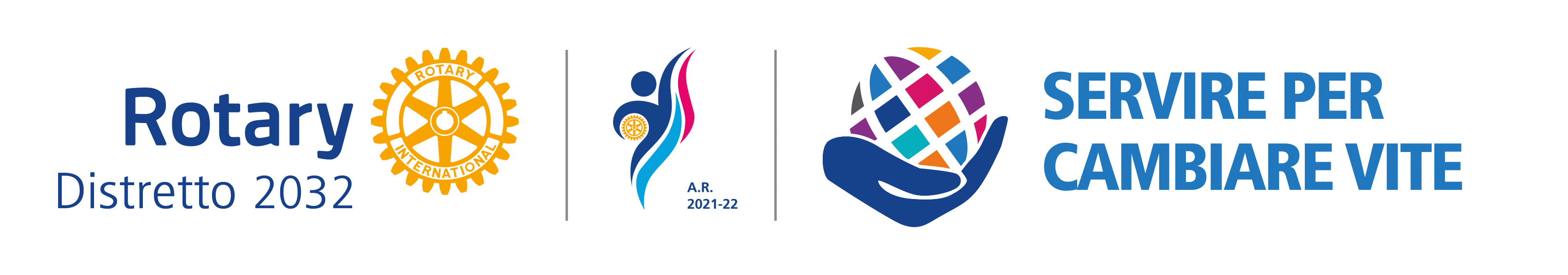 NOMECOGNOMERotary ClubCaricaNOMECOGNOMERotary ClubCaricaNOMECOGNOMERotary ClubCaricaNOMECOGNOMERotary ClubCaricaNOMECOGNOMERotary ClubCaricaNOMECOGNOMERotary ClubCaricaNOMECOGNOMERotary Club CaricaNOMECOGNOMERotary Club CaricaNOMECOGNOMERotary Club CaricaNOMECOGNOMERotary Club 
Carica